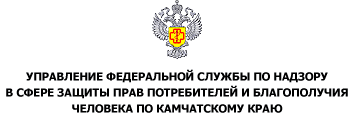 Главная > Рекомендации по проведению дезинфекционных мероприятий на открытых пространствах населенных пунктов и в многоквартирных домах в целях недопущения распространения новой коронавирусной инфекции (COVID-19)Опубликовано пн, 06/04/2020 - 15:00 пользователем rpnВ случае ухудшения эпидемиологической обстановки в населенных пунктах с целью предотвращения распространения, профилактики и борьбы с инфекциями, вызванными коронавирусами, наряду с обязательным проведением профилактической и очаговой (текущей, заключительной) дезинфекции в помещениях различных организаций, целесообразно проведение профилактической дезинфекции объектов на открытых пространствах населенных пунктов и мест общего пользования в многоквартирных домах (МКД).На открытых пространствах обеззараживанию подлежат: территории, наружные поверхности зданий и объекты - тротуары, скамейки, площадки у входа, наружные двери, поручни, малые архитектурные формы, урны вблизи и в местах массового скопления людей (аэропортов, вокзалов, торговых центров, рынков, объектов проведения культурно-массовых и спортивных мероприятий, городских парков и т.п.); остановочные площадки и павильоны для общественного транспорта, подземные и надземные переходы; наружные поверхности торговых палаток и киосков, общественных туалетов; терминалы билетные, банковские, парковочные и другие объекты.В многоквартирных домах рекомендуется проведение профилактической дезинфекции в местах общего пользования - подъезды, тамбуры, холлы, коридоры, лифтовые холлы и кабины, лестничные площадки и марши, мусоропроводы.Для проведения дезинфекции применяют зарегистрированные в установленном порядке и допущенные к применению в Российской Федерации. дезинфицирующие средства в соответствии с инструкциями по применению конкретных средств в режимах, эффективных при вирусных инфекциях.В местах массового скопления людей, на территориях, непосредственно прилегающих к аэропортам, вокзалам, торговым центрам, рынкам, для обеззараживания тротуаров, площадок используют наиболее надежные дезинфицирующие средства из группы хлорактивных соединений. К ним относятся хлорная известь – 1,0% осветленный раствор, гипохлорит кальция (натрия) – в концентрации не менее 0,5% по активному хлору, средства на основе дихлорантина – 0,05% по активному хлору, натриевая соль дихлоризоциануровой кислоты – 0,06% по активному хлору. Дезинфекция этих объектов осуществляется способом орошения с применением специального оборудования (автомакс, гидропульт и др.), при норме расхода средства от 600 мл/м2 для твердого покрытия.Для обеззараживания тротуаров, наружных поверхностей зданий, остановок (павильонов) для общественного транспорта, торговых палаток и киосков, общественных туалетов, терминалов билетных, банковских, парковочных, пешеходных переходов, детских площадок, и других объектов уличной инфраструктуры, а также мест общего пользования в многоквартирных жилых домах используют средства: хлорактивные - гипохлорит кальция (натрия) – в концентрации не менее 0,5% по активному хлору, средства на основе дихлорантина – 0,05% по активному хлору, натриевая соль дихлоризоциануровой кислоты – 0,06% по активному хлору; кислородактивные (перекись водорода – в концентрации не менее 3,0%); катионные поверхностно-активные вещества – четвертичные аммониевые соединения (в концентрации не менее 0,5%), третичные амины (в концентрации не менее 0,05%), полимерные производные гуанидина (в концентрации не менее 0,2%).Способом орошения с применением специального оборудования (автомакс, гидропульт и др.) обрабатывают тротуары, переходы, площадки, скамейки, наружные двери, урны при норме расхода средства не менее 300 мл/м2.Способом протирания обрабатывают поручни, перила, игровые элементы детских площадок, столики, прилавки и другие аналогичные объекты, места общего пользования многоквартирных жилых домов. Норма расхода средства при протирании - не менее 200 мл/м2, при этом, в случаях, предусмотренных инструкцией по применению конкретного средства, после завершения времени воздействия средства, его смывают с поверхностей чистой водой. В местах общего пользования МКД после проведения дезинфекционной обработки рекомендуется проветривать обработанные помещения.Для обработки объектов на открытых территориях не следует использовать генераторы аэрозолей т.к. невозможно обеспечить нанесение дезинфицирующего средства в количестве необходимом для эффективной обработки, при этом аэрозоль может быть опасен для людей, находящихся в зоне обработки.Обработку объектов на открытых пространствах рекомендуется производить 2 раза в сутки в утренние и вечерние часы.В многоквартирных жилых домах в целях обеспечения безопасного использования дезинфицирующих средств и недопущения их возможного негативного воздействия на здоровье проживающих целесообразно проводить дезинфекционные мероприятия в ночное время с обязательным информированием населения о предстоящей обработке.Все виды работ с дезинфицирующими средствами следует выполнять во. При проведении дезинфекции используют спецодежду, влагонепроницаемые перчатки одноразовые или многократного применения, при обработке способом орошения применяют защиту органов дыхания (респиратор), глаз (герметичные очки). После завершения уборки и дезинфекции защитную одежду, обувь, средства индивидуальной защиты, уборочный инвентарь собирают в промаркированные баки или мешки для проведения их дезинфекции и последующей стирки или удаления в качестве отходов.Дезинфицирующие средства хранят в упаковках изготовителя, плотно закрытыми в специально отведенном сухом, прохладном и затемненном месте, недоступном для детей.Меры предосторожности при проведении дезинфекционных мероприятий и первой помощи при случайном отравлении изложены для каждого конкретного дезинфицирующего средства в инструкциях по их применению.